Vehicle Familiarisation Course (Midas)What is Midas?Midas is the Minibus Driver Awareness Scheme, organised by the Community Transport Association U.K. (CTA) which promotes a nationally recognised standard for the assessment and training of minibus drivers. It is a membership based scheme that has been designed to enhance minibus driving standards and promote the safer operation of minibuses.Who is it aimed at?Midas is applicable to any organisation operating or using minibuses. Member organisations range from small voluntary organisations operating one vehicle, to local authorities operating large fleets of minibuses as well as schools, colleges and universities.How does Midas work?Midas operates on a "cascade" approach. CTA has appointed a number of training agents, who provide training for minibus Driver Assessor/Trainers (DAT's) nominated from member organisations. Defensive Driving & Fleet Training instructors are fully DAT accredited. We assess the competence of other minibus drivers, and provide them with training on how to safely use a minibus.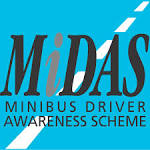 